Math Club AgendaMarch 1, 2011PI WeekMarch 14-18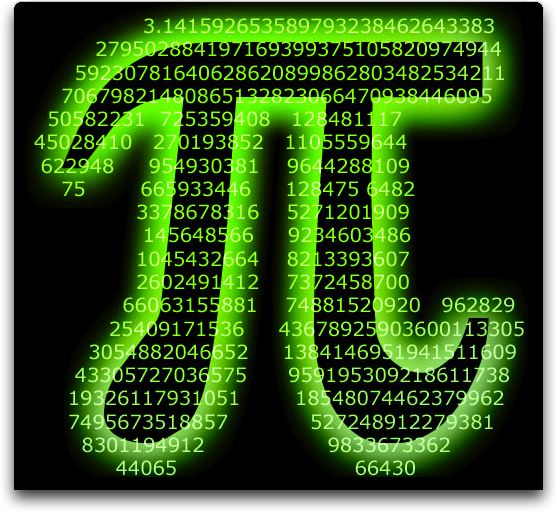 PI in the Face – March 16Led. BallroomTrudy with FoodAdrian will do MusicActivitiesFastest Pie Eater, Most Digits of Pi,Best Representation of Pi, Most Types of PiNeed Workers!!Family Math NightsMichner – April 12??Onsted – No Reschedule??Rose-HulmanMarch 25-26Register!! http://www.rose-hulman.edu/mathconf/MathapaloozaApril 27 & May 1Formal InductionsApril 20SpeakerTim is findingKelly reserving rooms in DH